TAMER Email: tamer.384934@2freemail.com  PERSONAL  INFORMATION: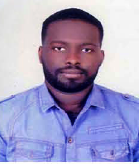  Date of Birth: 11-jun-1992  Citizenship: Sudanese  Gender:  Male  Marital status: married   Experience years :10/12/2014 Till 17/7/2018professional summary                                                                                                                 A professional Engineer with a Experience 3 years and 6 months in the Ministry of Health State of the Red Sea in the Department of Medical Engineering.My Responsiblitie is Planning of Preventive Maintenance and Corrective Maintenance in All Ministry of Health Red Sea. The Department Manages all Hospitals from the Central Workshop through the Call Center. My Responsibilitie is to develop specifications, receive medical equipment, supervise Installation and Periodic Maintenance during the warranty period, train the medical staff as Well as regular maintenance of all state hospitals and health centers and collect all medical Data in the state each year. Purchase from companies that offer various offers and also Coordinate and work with international and local organizations and supervise all construction Projects of hospitals and projects belonging to the ministry in the stateMy site in the department is a Senior Engineer And deputy director of the departmentExperience: Professional in :* Drager Devices   (Fabius Family Anesthesia/ incubator drager caleo/ Babylog 8000 plus                                       Neonatal Ventilator/ drager transport incubator/ wormer incubator)  .* Dialysis Machine (Gambro ak95 – ak96) .     *Dental Chairs .  *Sterilizers. * ICU – Operating Room Equipment. * Laboratory Equipment. (mindray/ sysmex ) * Nursery Room.(Drager incubator / atom incubator / different types of patient monitoring)* Anesthesia & Recovery Equipment.(Drager / pelon )*And a Good Experience in the Radiology , Ultrasound , and Natural Equipment available in each hospital .*Maintenance, sales and customer service  Call CenterAchievementsInstallation of dental chairs in more than one hospitalReceive and install a surgery roomReceiving and installing an intensive care room for childrenDesigning the room and study the farthest for the oxygen station and determine the size of the plant capacity in cooperation with the company engineerWork:-from 10/12/2014  / Tell  17/7/2018 From 1/3/ 2016 to 1/3/2017 in (EU Italian Cooperation) As a Collaborator . -List of hospital : * Prince Osman Dokneh Hospital .* Dentel Hospital .* Obstetric Hospital .* ENT Hospital .* Pediatric Hospital .* Physiotherapy Hospital.* Regional Laboratory and Blood Bank .* Health Center Include (22 Health Centers).* Hospital Of Rural Unity .        * Hospital Of Rural Progress .      * Suakin Rural Hospital . * Tooker Rural Hospital .  * Sankat Rural Hospital.   * Haya Rural Hospital.    *Osif Rural Hospital.SKILLS:Microsoft Office  /  Language, Read And Write Fluent Arabic and Intermediate EnglishOTHER SKILLSCOMMUNICATION SKILLS: excellent writing and verbal communication skillsSELF RELATED SKILLS: Hard worker, intelligent, patient, friendly, good listener, curious to improve learning and get more knowledge, communicate with friends worldwide and love to solve problems of others.EDUCATIONJul 2014    Graduated in university of science and technologyTo                Omdurman - SudanPresent       B.Sc.( Honors ) Medical engineeringTraining & courses :* Basic Maintenance Of Radiology Equipment ( Theory & Practical) * Advance Maintenance Of Radiology Equipment (Theory & Practical)Professional Course In Drager Academy In Dubai :*Fabius Family Anesthesia  Machine*Babylog 8000 plus Neonatal Ventilator*Savina 300 ICU VentilatorINTRESTS:                    Technology Development, Management , Business , Human Development , Sports 